BULLETIN D’ADHÉSION 2023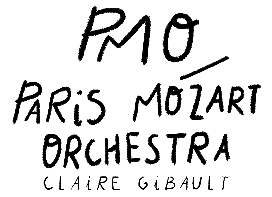 pour soutenir le Paris Mozart Orchestra, ses actions éducatives et solidaires.                                      Je soussigné·eNOM PRÉNOM E-MAIL ADRESSE 		CODE POSTAL 					VILLE 				PAYS  soutiens le Paris Mozart Orchestra pour l’année 2023 en tant que Adhérent  			50 €                               Adhérent + : 		   	      € Cercle des Donateurs     (à partir de 500 €) : 		      €    nous contacter pour plus d’informationsEn soutenant le PMO, je deviens membre de l’association Paris Mozart Orchestra et je déclare adhérer à ses statuts.Au titre du mécénat culturel – loi du 1er août 2003 dite loi Aillagon – ce soutien donne lieu à une réduction d’impôt de 66% du montant versé dans la limite de 20 % du revenu imposable. RÈGLEMENT par chèque (à l’ordre du Paris Mozart Orchestra)  par virement bancaire (objet : Adhésion) : Code banque : 10278 - Code guichet : 37173N° de compte : 00020611401 - Clé RIB : 25IBAN : FR76 1027 8371 7300 0206 1140 125 - BIC (SWIFT) : CMCIFR2ABULLETIN À RENVOYER À L’ADRESSE SUIVANTE :		Paris Mozart Orchestra 28, place Saint-Georges 75009 ParisDATE ET SIGNATURELe                                		     àSignatureCONTACT MAÏLIS RENOUARD | Mécénatmecenat@parismozartorchestra.com | +33 1 45 26 72 99 | +33 6 27 69 04 90Pour devenir membre actif de l’association, il est nécessaire d’être parrainé par l’un de ses administrateurs et d’être agréé par le conseil d’administration.Les informations recueillies sur ce formulaire sont enregistrées dans le logiciel de bases de données Orfeo, par le chargé d'administration du Paris Mozart Orchestra pour répertorier les soutiens de l’association et leur communiquer les événements de l'orchestre. Elles sont conservées pendant cinq années et sont destinées à l'usage exclusif de l’association. Conformément à la loi « informatique et libertés », vous pouvez exercer votre droit d'accès aux données vous concernant et les faire rectifier en contactant : contact@parismozarorchestra.com